CHECKLIST DE INSERVÍVEL. 1ª ETAPA: UNIDADE ESCOLAROfício da APM dirigido ao Dirigente Regional de Ensino, solicitando os materiais inservíveis – MODELO 01Cópia da Ata da última eleição da APM ;Cópia da Ata da última eleição do Conselho de Escola ; Mapa de arrolamento ( Não datar ) MODELO 02Cópia Ata de reunião do Conselho de Escola com a Apreciação dos materiais arrolados e deliberação do Conselho –MODELO 03Informação do diretor da U.E. MODELO 04Encaminhar a Diretoria de Ensino. 2ª ETAPA : DIRETORIA DE ENSINOConferencia da documentação enviada pela UE ;Devolução para a UE com os devidos encaminhamentos.-. 3ª ETAPA : UNIDADE ESCOLARCópia Ata da APM - Doação dos materiais inservíveis para a Associação de Pais e Mestres desta mesma Unidade Escolar MODELO 05Recibo da APM que recebeu os materiais MODELO 06Inventário impresso do MCP – GEMAT com a relação do material a ser dado baixaRelatório fotográfico datado.. 4ª ETAPA : DIRETORIA DE ENSINOInformação da Dirigente ;Informação do Supervisor ;Informação CAF/NAD ;NL de baixa de inservívelMODELO 1 - Ofício da APM dirigido ao Dirigente Regional de Ensino, solicitando os materiais inservíveis.APM DA EE :C N P J :ENDEREÇO :Ofício nº............../..............Assunto : Solicita doação de materiais inservíveisSenhora DirigenteA Associação de Pais e Mestres da E. E. ........................................vem solicitar de Vossa Senhoria a doação do material inservível pertencente aE. E. ...................................., município de São Paulo, da Diretoria de Ensino Leste 4, material este que será de grande valia para esta associação.Na oportunidade aproveitamos para apresentar a Vossa Senhoria os protestos de estima e consideração.Atenciosamente,            São Paulo, ........ de ........................de.............Diretor Executivo da APM Nome:................................RG:....................................Ilmo Sra.Érica Simões Yoshida Dirigente Regional de EnsinoDiretoria de Ensino Região Leste 4MODELO 2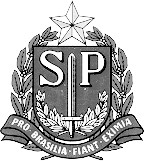 GOVERNO DO ESTADO DE SÃO PAULO SECRETARIA DE ESTADO DA EDUCAÇÃOUNIDADE ORÇAMENTÁRIA: Secretaria do Estado da Educação	UNIDADE DE DESPESA:  Diretoria de Ensino Região Leste 4	 MATERIAL ARROLADO NO: 		 ENDEREÇO:    	_______________________________________________________________________________ (NÃO DATAR)
MODELO 3 - Apresentação e Deliberação do Conselho de Escola sobre os materiais inservíveisATA DO CONSELHO DE ESCOLAAPRESENTAÇÃO E DELIBERAÇÃO DO CONSELHO DE ESCOLA SOBRE OS MATERIAIS INSERVÍVEIS.Deliberação do Conselho de Escola sobre os materiais inservíveis que encontram-se sem condições de reparação.Aos ....... dias, do mês de .............................. do ano de............ às ........... horas, na E.E	, pertencentea Diretoria de Ensino Região Leste 4, na forma do decreto nº 40.645 de 31/01/96, Resolução S.E. 41 de 26/04/2000, PROCEDEU-SE A VERIFICAÇÃO DOSSEGUINTES MATERIAIS INSERVÍVEIS. Todos estes materiais encontram-se relacionados no mapa de arrolamento e ESTÃO SEM CONDIÇÕES DE RECUPERAÇÃO E APROVEITAMENTO, estando presentes os membros do Conselho	de	Escola........................................................................................................................................(relacionar	os	presentes	com	nome,	RG	e	função	ou cargo)............................................................................................................................................................................Para testemunhar o fato acima relatado, eu, secretário ‘ad hoc’ lavrei a presente ata, que depois de lida e aprovada será assinada pelos demais membros.São Paulo, ........ de ......................... de ..............(assinatura do Secretário e dos demais membros do Conselho de Escola)Visto do Diretor de EscolaCarimbo de AssinaturaMODELO 4 - Informação do diretor da U.ETIMBRE DA U.EInformação :............/............Tendo e vista a solicitação de doação de materiais inservíveis da Unidade Escolar pela Associação de Pais e Mestres da E. E.......................................... com base no decreto nº 40.645 de 31/01/96, publicado no DOE de 01/02/96, Resolução S.E. 41 de 26/04/2000, publicado no DOE 27/04/00, esta direção nada tem a opor, uma vez que os referidos materiais estão sem condições de uso ou aproveitamento conforme analisado e verificado pelos membros do Conselho de Escola.Face ao exposto, encaminhamos o presente a Diretoria de Ensino Região Leste 4, para manifestação do Núcleo de Administração e da Equipe de Apoio de Material Excedente, através do Centro de Administração Finanças e Infraestrutura e da Equipe de Material Excedente e posterior autoriação superior.São Paulo, ..... de ........................ de ..........                                     ____________________________________________________Assinatura e carimbo do Diretor de EscolaIlmo Sra.Érica Simões Yoshida Dirigente Regional de EnsinoDiretoria de Ensino Região LesteMODELO 5 -Doação dos materiais inservíveis para a Associação de Pais e Mestres desta mesma Unidade Escola.APM DA EE :CNPJ :ENDEREÇO :ATA	DA	ASSOCIAÇÃO	DE	PAIS	E	MESTRES	DA	E.	E.Doação dos materiais inservíveis da E. E....................................para a Associação de Pais e Mestres desta mesma Unidade Escola.Aos ....... dias, do mês de .............................. do ano de............ às ........... horas, na E.E	, pertencentea Diretoria de Ensino Região Leste 4, na forma do decreto nº 40.645 de 31/01/96, Resolução S.E. 41 de 26/04/2000, PROCEDEU-SE A ENTREGA NA FORMA DE DOAÇÃO DOS SEGUINTES MATERIAIS INSERVÍVEIS que se encontramsem condições de uso ou de serem recuperados. Todos estes materiais encontram-se relacionados no mapa de arrolamento.Os materiais relacionados serão desarolados do inventário de Bens Patrimoniais da Unidade Escolar, a partir desta data. Para testemunhar o fato acima relatado, eu, secretário ‘ad hoc’ da presente comissão, dou fé e assino a presente ata, que depois de lida e aprovada será assinada pelos demais membros.São Paulo,........ de ......................... de ..............(assinatura do Secretário e dos demais membros da APM)Visto do Diretor de EscolaCarimbo de AssinaturaMODELO 6 – Recido da APM que recebeu os materiais inservíveisAPM DA EE :CNPJ :ENDEREÇO :ASSOCIAÇÃO DE PAIS E MESTRES DA EE....................RECIBOA Associação de Pais e Mestres da E.E. ........., jurisdicionada à Diretoria de Ensino Região Leste 4 , declara que foi retirado o material inservível e/ ou excedente, recebido em doação, nos termos do Decreto nº 40.645/96, publicado no DOE de 1º/02/96 e da Resolução SE 41/00, publicada no DOE em 27/04/2000, e devidamente retirado em tempo hábil, pelo Sr	, portador doRG .....................São Paulo, ......... de ................................... de ..................                                                  ______________________                                                    DIRETOR EXECUTIVO DA APM                                                                   Nome :                  RG :Visto do Diretor de EscolaCarimbo de AssinaturaItemEspecificação do MaterialQuantData daNº deNº deValorEstado deObs.:ItemEspecificação do MaterialQuantAquisiçãoPatrimônioFabricaçãoHistóricoConserv.Obs.:01020304050607080910    /   / 	Membro EAMEX    /   / 	Membro EAMEX    /   / 	Membro EAMEX    /   / 	DiretorNota: Material deverá permanecer na unidade de guarda, até a sua retirada pelo órgão donatário